Дата рождения: 15 июля 1966 года, п. Юрты, Тайшетского района, Иркутской области;Место жительства: Иркутская область, Тайшетский район,  р.п. Юрты;Профессиональное образование: Иркутский государственный университет имени А.А. Жданова, специальность «Филолог, преподаватель русского языка и литературы», 1988г.;Основное место работы или службы, занимаемая должность:  Муниципальное казенное общеобразовательное учреждение «Средняя общеобразовательная школа № 24 р. п. Юрты»,  учитель русского языка и литературы;Награждена за успехи в педагогической деятельности Знаком «Почётный работник общего образования» Министерства Просвещения РФ, Почётной грамотой Губернатора Иркутской области, Почётной Грамотой мэра Тайшетского района. Валекжанина Елена Филимоновна замужем, имеет 2-х совершеннолетних детей. В Думу Тайшетского района четвертого созыва выдвинута избирательным объединением Тайшетским местным отделением Всероссийской политической партии «ЕДИНАЯ РОССИЯ»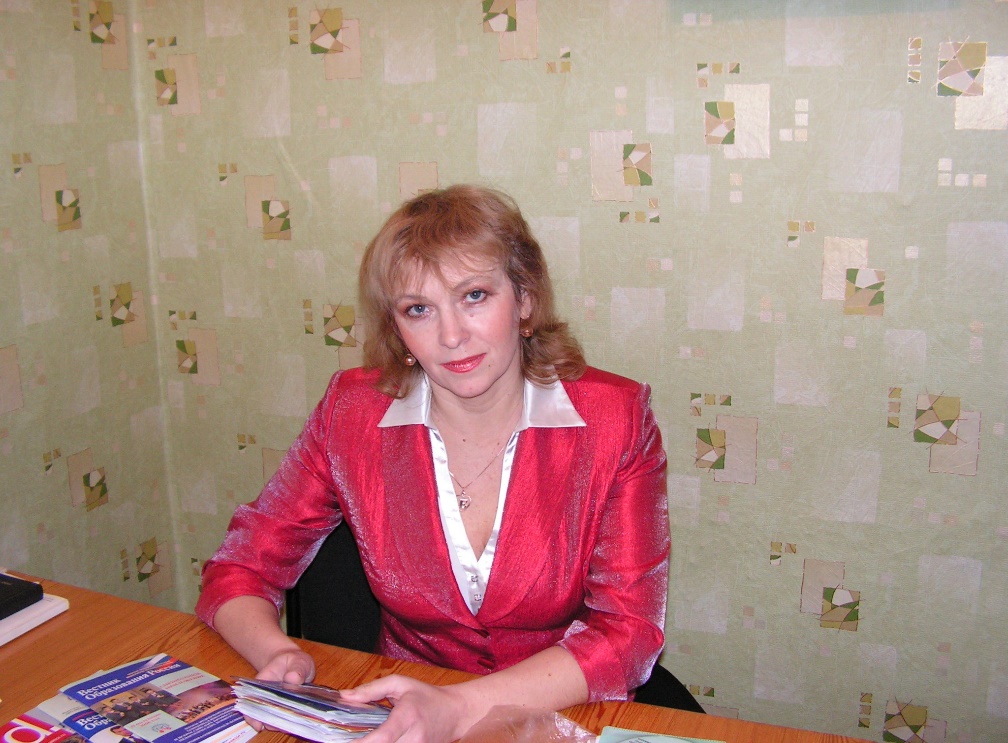 ВАЛЕКЖАНИНАЕЛЕНА ФИЛИМОНОВНАдепутат Думы Тайшетского района четвертого созыва по избирательному округу № 11